CAMARA MUNICIPAL DE SANTA BRANCA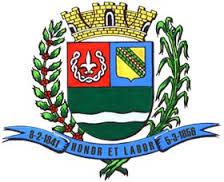 SECRETARIA DE FINANÇAS - CNPJ.01.958.948/0001-17PCA AJUDANTE BRAGA 108 CENTRO SANTA BRANCAData: 09/11/2017 11:03:00Transparência de Gestão Fiscal - LC 131 de 27 de maio 2009	Sistema CECAM (Página: 1 / 2)Empenho	Processo	CPF/CNPJ	Fornecedor	Descrição	Mod. Lic.	Licitação	Valor Empenhado	Valor Liquidado	Valor PagoMovimentação do dia 31 de Outubro de 201701.00.00 - PODER LEGISLATIVO01.01.00 - CAMARA MUNICIPAL01.01.00 - CAMARA MUNICIPAL01.01.00.01.000 - Legislativa01.01.00.01.31 - Ação Legislativa01.01.00.01.31.0001 - MANUTENÇÃO DA CAMARA01.01.00.01.31.0001.2001 - MANUTENÇÃO DA CAMARA01.01.00.01.31.0001.2001.31901301 - FGTS01.01.00.01.31.0001.2001.31901301.0111000 - GERAL01.01.00.01.31.0001.2001.33903699 - OUTROS SERVIÇOS DE PESSOA FÍSICA01.01.00.01.31.0001.2001.33903699.0111000 - GERAL, Recolhimento do FGTS referente a competencia do mes de outubro d e 2017, refere -se a parte da camara municipal da contrbuição social de competenci a do mes de outubro de 2017, refere -se aos abastecimentos de gasolina comum nos veiculos da camara mun icipal no mes de outubro de 2017MODALIDADES DE LICITAÇÃOCO-C - CONVITE / COMPRAS/SERVIÇOSCONC - CONCURSO PÚBLICOCO-O - CONVITE / OBRASCP-C - CONCORRÊNCIA PUBLICA / COMPRAS/SERVIÇOSCP-O - CONCORRÊNCIA PUBLICA / OBRASDISP - DISPENSAIN-G - INEXIGIBILIDADEIS-C - ISENTO DE LICITAÇÕES / COMPRAS/SERVIÇOSIS-O - ISENTO DE LICITAÇÕES / OBRASPR-E - PREGAO ELETRÔNICOPR-G - PREGAO PRESENCIALTP-C - TOMADA DE PREÇOS / COMPRAS/SERVIÇOSCAMARA MUNICIPAL DE SANTA BRANCA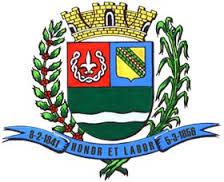 SECRETARIA DE FINANÇAS - CNPJ.01.958.948/0001-17PCA AJUDANTE BRAGA 108 CENTRO SANTA BRANCAData: 09/11/2017 11:03:00Transparência de Gestão Fiscal - LC 131 de 27 de maio 2009	Sistema CECAM (Página: 2 / 2)Empenho	Processo	CPF/CNPJ	Fornecedor	Descrição	Mod. Lic.	Licitação	Valor Empenhado	Valor Liquidado	Valor PagoTP-O - TOMADA DE PREÇOS / OBRASSANTA BRANCA, 31 de Outubro de 2017EVANDRO LUIZ DE MELO SOUSA1SP147248/0-8CHEFE DA COORD FINANCEIRA3570/0037- Fundo de Garantia por Tempo de Serviços01.01.00.01.31.0001.2001.31901302 - CONTRIBUIÇÕES PREVIDENCIÁRIAS - INSS01.01.00.01.31.0001.2001.31901302 - CONTRIBUIÇÕES PREVIDENCIÁRIAS - INSS01.01.00.01.31.0001.2001.31901302 - CONTRIBUIÇÕES PREVIDENCIÁRIAS - INSS01.01.00.01.31.0001.2001.31901302 - CONTRIBUIÇÕES PREVIDENCIÁRIAS - INSS01.01.00.01.31.0001.2001.31901302 - CONTRIBUIÇÕES PREVIDENCIÁRIAS - INSS01.01.00.01.31.0001.2001.31901302.0111000 - GERAL01.01.00.01.31.0001.2001.31901302.0111000 - GERAL01.01.00.01.31.0001.2001.31901302.0111000 - GERAL3580/00  .  .  -7- Instituto Nacional do Seguro Social01.01.00.01.31.0001.2001.33903001 - COMBUSTÍVEIS E LUBRIFICANTES AUTOMOTIVOS01.01.00.01.31.0001.2001.33903001 - COMBUSTÍVEIS E LUBRIFICANTES AUTOMOTIVOS01.01.00.01.31.0001.2001.33903001 - COMBUSTÍVEIS E LUBRIFICANTES AUTOMOTIVOS01.01.00.01.31.0001.2001.33903001 - COMBUSTÍVEIS E LUBRIFICANTES AUTOMOTIVOS01.01.00.01.31.0001.2001.33903001 - COMBUSTÍVEIS E LUBRIFICANTES AUTOMOTIVOS01.01.00.01.31.0001.2001.33903001.0111000 - GERAL01.01.00.01.31.0001.2001.33903001.0111000 - GERAL01.01.00.01.31.0001.2001.33903001.0111000 - GERAL3590/0065.954.984/0001-95219- ARNALDO MICHELLETTI JUNIOROUTROS/NÃO/01.292,101.292,100,00OUTROS/NÃO/013.367,9913.367,000,00DISPENSA D/0439,55439,550,003600/0101.254.478-84257 - SERVIDOR MUNICIPAL, Refere -se ao adiantamento de numerario para as despesas com viagem da Ver    eadoraOUTROS/NÃO150,00150,00150,00Juliana  e motorista  a cidade Sao Paulo na sede CIESP no dia  06/ 11/201701.01.00.01.31.0001.2001.33903995 - MANUTENÇÃO E CONSERVAÇÃO DE EQUIPAMENTOS DE PROCESSAMENTO DE DADOS01.01.00.01.31.0001.2001.33903995 - MANUTENÇÃO E CONSERVAÇÃO DE EQUIPAMENTOS DE PROCESSAMENTO DE DADOS01.01.00.01.31.0001.2001.33903995 - MANUTENÇÃO E CONSERVAÇÃO DE EQUIPAMENTOS DE PROCESSAMENTO DE DADOS01.01.00.01.31.0001.2001.33903995 - MANUTENÇÃO E CONSERVAÇÃO DE EQUIPAMENTOS DE PROCESSAMENTO DE DADOS01.01.00.01.31.0001.2001.33903995 - MANUTENÇÃO E CONSERVAÇÃO DE EQUIPAMENTOS DE PROCESSAMENTO DE DADOS01.01.00.01.31.0001.2001.33903995.0111000 - GERAL01.01.00.01.31.0001.2001.33903995.0111000 - GERAL01.01.00.01.31.0001.2001.33903995.0111000 - GERAL3610/0014.443.383/0001-87414 - INOVA MICROS SOL EMINFORMATICA LTD, empenho global para págamento das despesas com prestação de serv iços ate dezembroDISPENSA D/01.180,000,000,00SUBTOTALde 2017 conforme contrato--------------------------------------------SUBTOTAL------------------------------------------------------------------16.429,6415.248,65150,00TOTAL------------------------------------------------------------------16.429,6415.248,65150,00